Ålands lagtings beslut om antagande avLandskapslag om ändring av landskapslagen om främjande av integration	I enlighet med lagtingets beslut fogas till 2 § landskapslagen (2012:74) om främjande av integration ett nytt 2 mom. som följer:2 §Tillämpningsområde- - - - - - - - - - - - - - - - - - - - - - - - - - - - - - - - - - - - - - - - - - - - - - - - - - - -	Särskilda bestämmelser om diskriminering finns i landskapslagen (0000:00) om tillämpning av diskrimineringslagen.__________________	Denna lag träder i kraft den__________________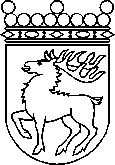 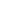 Ålands lagtingBESLUT LTB 16/2022BESLUT LTB 16/2022DatumÄrende2022-03-16LF 6/2021-2022	Mariehamn den 16 mars 2022	Mariehamn den 16 mars 2022Bert Häggblom  talmanBert Häggblom  talmanKatrin Sjögren  vicetalmanRoger Nordlundvicetalman